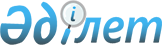 О внесении изменений в решение Казалинского районного маслихата "О бюджете сельского округа Сарбулак на 2021-2023 годы" от 25 декабря 2020 года № 560Решение Казалинского районного маслихата Кызылординской области от 19 июля 2021 года № 80
      Казалинский районный маслихат РЕШИЛ:
      1. Внести в решение Казалинского районного маслихата "О бюджете сельского округа Сарбулак на 2021-2023 годы" от 25 декабря 2020 года № 560 (зарегистрировано в Реестре государственной регистрации нормативных правовых актов под № 7990) следующие изменения:
      пункт 1 изложить в новой редакции:
      "1. Утвердить бюджет сельского округа Сарбулак на 2021-2023 годы согласно приложениям 1, 2, 3, в том числе на 2021 год в следующих объемах:
      1) доходы – 47860 тысяч тенге, в том числе:
      налоговые поступления – 971 тысяч тенге;
      поступления трансфертов – 46889 тысяч тенге;
      2) затраты – 48233 тысяч тенге, в том числе;
      3) чистое бюджетное кредитование – 0;
      бюджетные кредиты – 0;
      погашение бюджетных кредитов – 0;
      4) сальдо по операциям с финансовыми активами – 0;
      приобретение финансовых активов – 0;
      поступления от продажи финансовых активов государства – 0;
      5) дефицит (профицит) бюджета – -373 тысяч тенге;
      6) финансирование дефицита (использование профицита) бюджета – 373 тысяч тенге.".
      Подпункт 2) пункта 2 изложить в новой редакции:
      "2) на расходы по обеспечению деятельности аппарата акима 2802 тысяч тенге.".
      Приложение 1 к указанному решению изложить в новой редакции согласно приложению к настоящему решению.
      2. Настоящее решение вводится в действие с 1 января 2021 года. Бюджет на 2021 год сельского округа Сарбулак
					© 2012. РГП на ПХВ «Институт законодательства и правовой информации Республики Казахстан» Министерства юстиции Республики Казахстан
				
      Секретарь Казалинского районного маслихата 

Б. Жарылкап
Приложение к решению Приложение 1 к решениюКазалинского районного маслихатаот 25 декабря 2020 года №560
Категория
Категория
Категория
Категория
Сумма, 

тысяч тенге
Класс
Класс
Класс
Сумма, 

тысяч тенге
Подкласс
Подкласс
Сумма, 

тысяч тенге
Наименование
Сумма, 

тысяч тенге
1. Доходы
47860
1
Налоговые поступления
971
04
Hалоги на собственность
971
1
Hалоги на имущество
3
3
Земельный налог
30
4
Hалог на транспортные средства
938
4
Поступления трансфертов 
46889
02
Трансферты из вышестоящих органов государственного управления
46889
3
Трансферты из районного (города областного значения) бюджета
46889
Функциональная группа
Функциональная группа
Функциональная группа
Функциональная группа
Администратор бюджетных программ
Администратор бюджетных программ
Администратор бюджетных программ
Программа
Программа
Наименование
Наименование
2. Затраты
48233
01
Государственные услуги общего характера
22639
124
Аппарат акима города районного значения, села, поселка, сельского округа
22639
001
Услуги по обеспечению деятельности акима города районного значения, села, поселка, сельского округа
20037
022
Капитальные расходы государственного органа
2602
07
Жилищно-коммунальное хозяйство
11814
124
Аппарат акима города районного значения, села, поселка, сельского округа
1371
014
Организация водоснабжения населенных пунктов
1371
124
Аппарат акима города районного значения, села, поселка, сельского округа
10443
008
Освещение улиц в населенных пунктах
2212
009
Обеспечение санитарии населенных пунктов
263
011
Благоустройство и озеленение населенных пунктов
7968
08
Культура, спорт, туризм и информационное пространство
12862
124
Аппарат акима города районного значения, села, поселка, сельского округа
12862
006
Поддержка культурно-досуговой работы на местном уровне
12862
12
Транспорт и коммуникации
918
124
Аппарат акима города районного значения, села, поселка, сельского округа
918
013
Обеспечение функционирования автомобильных дорог в городах районного значения, селах, поселках, сельских округах
918
3. Чистое бюджетное кредитование
0
Бюджетные кредиты
0
Погашение бюджетных кредитов
0
4. Сальдо по операциям с финансовыми активами
0
Приобретение финансовых активов
0
Поступления от продажи финансовых активов государства
0
5. Дефицит (профицит) бюджета
-373
6. Финансирование дефицита (использование профицита) бюджета
373
8
Используемые остатки бюджетных средств
373
01
Остатки бюджетных средств
373
1
Свободные остатки бюджетных средств
373